https://www.routledge.com/products/search?keywords=EU+criminal+law&group=&category=&imprintcode=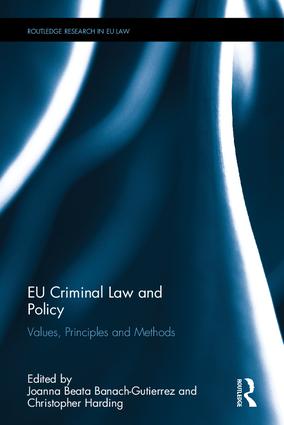 EU Criminal Law and PolicyValues, Principles and MethodsEdited by Joanna Beata Banach-Gutierrez, Christopher Harding© 2017 – Routledge261 pagesSharePurchasing Options:Hardback: 9781138914889pub: 2016-09-05Available for pre-order£90.00xAdd to CarteBook Ordering Options		Description		Contents		Editors		Series		SubjectsAbout the BookThe EU now possesses a clear legal basis for taking action on criminal law matters and steering the policy and practice of Member States in relation to crime and criminal law. However, for what is now an important area of law, there remains a striking absence or uncertainty regarding its theoretical basis, its legitimacy and its conceptual vocabulary.This book offers a review of the significance of EU criminal law and crime policy as a rapidly emerging phenomenon in European law and governance. Bringing together an international set of contributors, the book questions the nature, role and objectives of such 'criminal law', its relationship with other areas of EU policy and law, and the established rules of criminal law and criminal justice at the Member State level.Taking up such subjects as the application of criminal law across national boundaries and in the broader European context, effective enforcement, and the working out of a new European policy, the book helps to structure an increasingly significant subject in law which is still finding its direction. The book will be of great use and interest to researchers and students of EU law, criminal justice, and criminology.Customer ServiceTelephone: +44 (0) 1235 400 400 Fax: +44 (0) 1235 400 401 Email: book.orders@tandf.co.ukOrder EnquiriesBookpoint130 Milton Park, Abingdon, Oxon OX14 4SB, UKTelephone: +44 (0) 1235 400 400Fax: +44 (0) 1235 400 401Business EnquiriesTaylor & Francis Group Ltd2 Park Square, Milton Park, Abingdon Oxford, OX14 4RN, UKTelephone: +44 (0) 20 7017-6000Fax: +44 (0) 20 7017-6699